С целью формирования толерантного отношения к обучающимся с ограниченными возможностями здоровья и инвалидностью, в школе были проведены Уроки Доброты, на которых был показан документальный фильм «Дети Грота» об общеобразовательной школе – интернат №1 имени К.К. Грота Красногвардейского района Санкт-Петербурга – первом и старейшем в России учебном заведении для слепых детей. 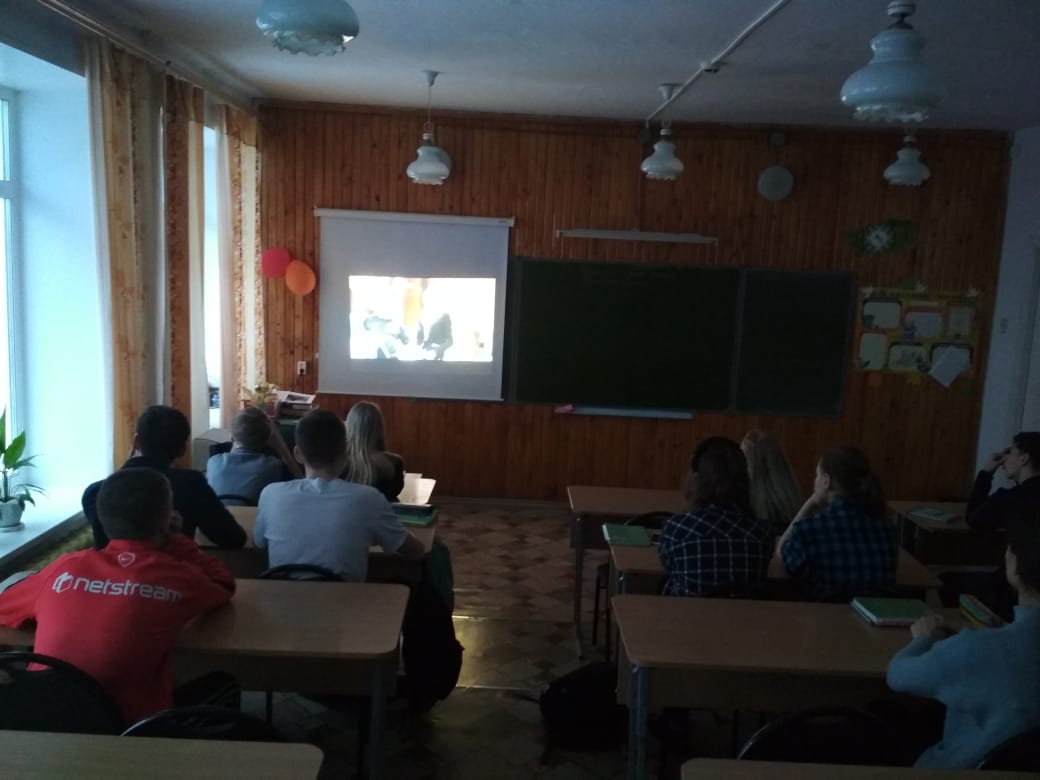 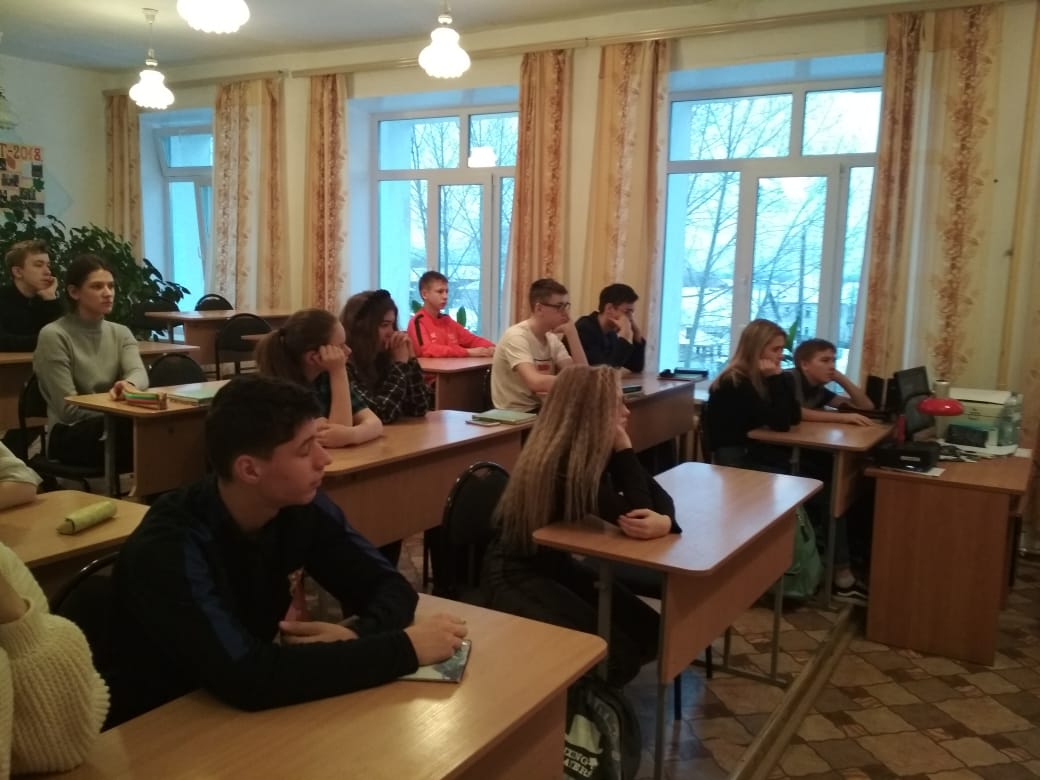 